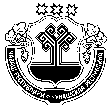 Об утверждении проекта межевания территории для строительства объектов инженерной инфраструктуры для земельных участков, предоставленных для целей  жилищного строительства на территории,  прилегающей к выселок Хоракасы Сятракасинского сельского поселения  Моргаушского района Чувашской Республики.	В соответствии Градостроительным кодексом Российской Федерации от 29.12.2004 № 190-ФЗ, Федеральным  законом от 06.10.2003 № 131-ФЗ «Об общих принципах организации местного самоуправления в Российской Федерации, Уставом Сятракасинского сельского поселения Моргаушского района Чувашской Республики,  Правилами землепользования и застройки в Сятракасинском сельском поселении Моргаушского района Чувашской Республики, утвержденного решением Собрания депутатов Сятракасинского сельского поселения Моргаушского района Чувашской Республики от 08.04.2019 года № С-49/1, администрация Сятракасинского сельского поселения Моргаушского района Чувашской Республики постановляет:           1. Утвердить    проект   межевания  территории  для строительства объектов инженерной инфраструктуры для земельных участков, предоставленных для целей  жилищного строительства на территории,  прилегающей к выселок Хоракасы Сятракасинского сельского поселения  Моргаушского района Чувашской Республики.Контроль за исполнением настоящего постановления оставляю за собой.            3. Настоящее постановление подлежит официальному опубликованию в периодическом печатном издании «Вестник Сятракасинского сельского поселения Моргаушского района Чувашской Республики».Глава Сятракасинского сельского поселения                                         Н.Г.НикитинаЧУВАШСКАЯ РЕСПУБЛИКАМОРГАУШСКИЙ РАЙОНАДМИНИСТРАЦИЯСЯТРАКАСИНСКОГО СЕЛЬСКОГО ПОСЕЛЕНИЯПОСТАНОВЛЕНИЕДеревня Сятракасы                                                    ЧĂВАШ РЕСПУБЛИКИМУРКАШ РАЙОНĔСЯТРАКАСИ ЯЛПОСЕЛЕНИЙĔНАДМИНИСТРАЦИЙĔЙЫШĂНУСятракаси  ялĕ